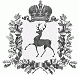 АДМИНИСТРАЦИЯ ШАРАНГСКОГО МУНИЦИПАЛЬНОГО РАЙОНАНИЖЕГОРОДСКОЙ ОБЛАСТИРАСПОРЯЖЕНИЕот 27.04.2021	N 23О нерабочих днях в мае 2021годаВ целях сохранения тенденции сокращения распространения новой короновирусной инфекции (COVID-19), укрепления здоровья граждан Шарангского района и в соответствии с Указом Президента Российской Федерации от 23.04.2021г. № 242 «Об установлении на территории Российской Федерации нерабочих дней в мае 2021г.» 1. Установить с 4 по 7 мая 2021г. включительно нерабочие дни с сохранением за работниками администрации Шарангского муниципального района заработной платы.2. Рекомендовать организациям независимо от форм собственности определить количество служащих и работников, обеспечивающих с 1 по 10 мая 2021г. включительно функционирование этих организаций.3. Разместить настоящее распоряжение на официальном сайте администрации и в сети Интернет.4. Распоряжение вступает в силу со дня принятия.Глава местного самоуправления	 Д.О.Ожиганов